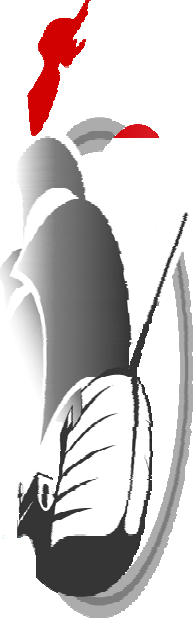 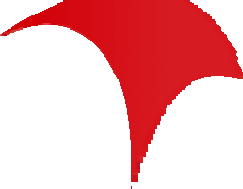 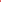 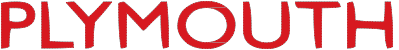 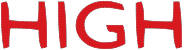 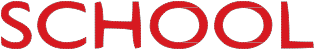 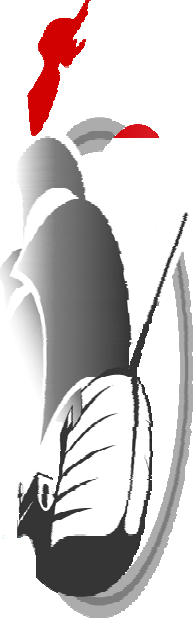 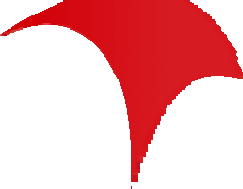 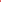 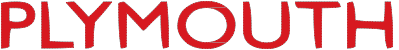 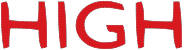 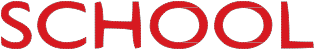 MICHAEL DELP, A.D. •   JOHN SCOTT, A.A.D.  •  GWEN KRISS, SECRETARY#1 BIG RED DRIVE  •  PHONE (574) 936-3215  • FAX (574) 935-4588LIMITED CONSENT FOR EMERGENCY MEDICAL CAREI, (We)__________________________________and________________________________                                                    (name)                                                                                                                    (name)Of _______________________, Marshall County, Indiana, do hereby state that I am (we are)                                    (city)the parent(s) or legal Guardian(s) of _________________________, born ______________                                                                                                    (name of student)                                                (birthdate)who resides with me(us) at ______________________________.                                                                                   (street address)I (We) authorize the appropriate Plymouth Community School Corporation Coach to consentto any necessary emergency medical care including examination, diagnosis, treatment, localanesthetic, and hospitalization as deemed appropriate by the coach and a physician licensed to practice medicine in the state of Indiana.  This emergency medical form is good for the school years _________ thru _________.Date____________                      __________________________________________                                                                                                      (Parent’s or guardian signature)Medical History:						MEDICAL INSURANCE CARRIER:Allergies, if any including				Name:____________________________Medication and foods:					Policy#:____________________________________________________________		Address:____________________________________________________________		__________________________________Chronic or existing disease orMedical problems:					EMERGENCY CONTACT PHONE NO:_________________________________		2 Names & Numbers___________________								_________________________________		___________________________________________________________________		__________________________________			_________________________________		__________________________________List any medication taken routinely:		Family Physician Name & No:_________________________________		____________________________________________________________________		___________________________________									